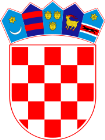 REPUBLIKA  H R V A T S K ASISAČKO-MOSLAVAČKA ŽUPANIJASREDNJA ŠKOLA TINA UJEVIĆA - KUTINAKLASA: 603-03/19-08/01URBROJ: 2176-58-19-42Kutina, 29. listopada 2019.Z A P I S N I K7. sjednice Školskog odbora Srednje škole Tina Ujevića (dalje u tekstu: Škola), održane 29. listopada 2019., od 700  do 1500 sati elektronskim putem.Članovima Školskog odbora putem elektroničke pošte 25. svibnja 2019. dostavljen je na proučavanje sav potreban materijal.D N E V N I  R E DUsvajanje zapisnika sa 6. sjednice Školskoga odbora;Donošenje Odluke o proceduri izdavanja naloga za službeni put i njihov obračun i isplate;Donošenje Odluke o proceduri zaprimanja i provjere računa te plaćanja po računima ;Donošenje Pravilnika o blagajničkom poslovanju;Slobodna riječ.U vrijeme održavanja elektronske sjednice od 7.00 do 15.00 sati, svoje očitovanje dostavilo je četiri (4) člana Školskog Odbora: Iva Leško Turkalj, Tomislav Spahić, Vesna Mitar, Dražen Medvedec i Ivan Crnac (5).	Svoje očitovanje nisu dostavili Ivan Matković, Nebojša Čović (2).	Dovoljan broj članova Školskog odbora dostavilo je svoja očitovanja da bi se mogle donositi pravovaljane odluke (5)AD 1.Prisutni nemaju primjedbi na zapisnik.Zapisnik je jednoglasno usvojen.Školski odbor donosi ODLUKU	Usvaja se zapisnik sa sjednice Školskog odbora održane 2. listopada 2019.AD 2.Članovima Školskog odbora 25. listopada 2019. putem elektroničke pošte dostavljen prijedlog Odluke o proceduri izdavanja naloga za službeni put i njihov obračun i isplate. Od članova Školskog odbora zatraženo je usvajanje. Članovi Školskog odbora nemaju primjedbi. Odluka je jednoglasno usvojena. Uz zapisnik su priložena sva pristigla očitovanja.	Školski odbor donosi ODLUKUI. 	Usvaja se Odluka o proceduri izdavanja naloga za službeni put i njihov obračun i 	isplate.II. 	Odluka stupa na snagu danom donošenja.AD 3.Članovima Školskog odbora 25. listopada 2019. putem elektroničke pošte dostavljen prijedlog Odluke o proceduri zaprimanja i provjere računa te plaćanja po računima. Od članova Školskog odbora zatraženo je usvajanje. Članovi Školskog odbora nemaju primjedbi. Odluka je jednoglasno usvojena. Uz zapisnik su priložena sva pristigla očitovanja.	Školski odbor donosi ODLUKUUsvaja se Odluka o proceduri zaprimanja i provjere računa te plaćanja po računima. Odluka stupa na snagu danom donošenja.AD 4.Članovima Školskog odbora 25. listopada 2019. putem elektroničke pošte dostavljen prijedlog Pravilnika o blagajničkom poslovanju. Od članova Školskog odbora zatraženo je usvajanje. Članovi Školskog odbora nemaju primjedbi. Odluka je jednoglasno usvojena. Uz zapisnik su priložena sva pristigla očitovanja.	Školski odbor donosi ODLUKUUsvaja se Pravilnik o blagajničkom poslovanju.Odluka stupa na snagu danom donošenja.Elektronska sjednica je privedena kraju u 1500 sati. Zapisnik vodila:				                 Predsjednica Školskog odbora:________________						 _______________________   Maja Odak					                             Iva Leško Turkalj